Мастер-класс ««Друдлы как способ развития воображения и творческих способностей у детей дошкольного возраста».Цель мастер-класса:- передача коллегам профессионального опыта в сфере творческой и педагогической деятельности через использование техники «друдл» в совместной деятельности с детьми;Задачи мастер-класса:- познакомить участников мастер-класса с различными методами использования техники- способствовать умению увидеть в изображении самые разные предметы- составлять рассказы из полученных результатовОборудование: ноутбук, интерактивная доскаРаздаточный материал: белые листы формата А4, черные маркеры, карточки с «друдлами»Ход мастер-класса:- Здравствуйте, уважаемые коллеги! Меня зовут Светлана  Викторовна. Я рада приветствовать вас на своём мастер – классе «Друдлы как способ развития воображения и творческих способностей у детей дошкольного возраста».Прежде чем начать свое выступление, предлагаю ответить на вопрос «Какой он, ребенок в современном мире?» (ответы зрителей). Я с вами абсолютно согласна. Живя в современном мире, ребёнок должен быть любознательным, активным, физически развитым, эмоционально отзывчивым. Но оказалось, что современные дети перестают фантазировать, придумывать. Они получают информацию в готовом виде из уже имеющихся методических пособий, сети Интернет и других источников. Поэтому развитие воображения, альтернативного мышления, творческих способностей детей является важной задачей современного образования. Согласно психолого-педагогическим исследованиям, все дети, так или иначе, одарены от природы, и развивать их способности возможно посредством различных технологий, где важен сам процесс, а не конечный результат и его оценка.На данный момент имеется множество технологий развития творческих способностей детей, я же хочу познакомить Вас с перспективной современной техникой игры «Друдлы». Главной целью, которой: «Учиться видеть необычное в обычном».Что же такое-друдлы?В 1953 г. художник Роджер Прайс изобрел картинки-друдлы. Название «droodle» происходит, как комбинация трех слов «doodle» (каракули), «drawing» (рисунок) и «riddle» (загадка). Даже само название изобретения целиком отражает креативное мышление своих авторов.Друдл представляет собой некую задачу, в которой требуется домыслить, что изображено на рисунке. Это незаконченная картинка, которую нужно додумать или дорисовать. Чаще всего друдл –это минималистичная картинка в квадратной рамке, на которой нарисованы абстрактные геометрические фигуры, волнистые, изогнутые, ломаные линии.Смысл друдлов - придумать как можно больше вариантов видения картинки. Они заставляют мозг перелопатить массу информации, чтобы соотнести образ, с изображением на картинке. Самое главное в этой игре – правильного ответа просто не существует. Здесь правильным считается самый оригинальный и необычный ответ.Очень важно, что, работая с технологией «Друдлы», вместе с детьми развиваются и сами педагоги. Ведь по большей части у нас всех сформировано мышление, которое подразумевает поиск одного единственно верного решения. В свою очередь и детей мы оцениваем соответственно: либо ты ответил правильно, либо ответ неверный.Впервые данную технику я использовала при реализации кейса «Изобретариум» в рамках муниципального проекта «Острова успеха». Она была представлена в форме интерактивной игры: вначале я обучала педагогов проведению данной игры, потом детей, затем сами дети составляли свои игры и обучали своих родителей и сверстников. На своих занятиях по изучению космоса я уже использовала разные методы развития креативного мышления,(некоторые назвать) и решила адаптировать данную игру под тему «Космос». В результате игра понравилась детям и мы часто ее применяем.В итоге я отметила, что использование данной техники способствует развитию образности и креативности мышления, творческих способностей и умений мыслить нестандартно. Также эта игра позволяет лучше осознать психологию ребенка (на картинках можно увидеть то, что ему близко по духу, по настроению на данный момент).  А еще, друдл – это веселое занятие для всей семьи, увлекательные конкурсы для компании, головоломка для ребенка. Стоит отметить, что данная игра подходит и для детей с особенными образовательными потребностями. Теория — это хорошо, но применение полученных знаний на практике поможет вам лучше понять смысл игры.Итак, я приглашаю фокус группу в количестве 4 человек, для ознакомления с данной техникой. Пожалуйста, займите места. Перед вами графические рисунки. Вам необходимо выбрать несколько картинок и составить рассказ.Обращаю ваше внимание -  друдлы желательно рисовать черным карандашом или черным фломастером на белой бумаге. Так как, этот фон наиболее благоприятный для развития воображения и для полета фантазии.Пока фокус группа работает, я вам предлагаю самим создать друдл. Перед вами Q-код, достаньте свои смартфоны, наведите на код и вы перейдете на страницу, где можете создать собственный друдл. http://tallfellow.com/droodles/ 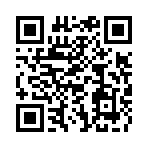 Хочется отметить, что существуют и другие способы использования друдлов.Для детей: «Активизация внимания»Друдл поможет дошкольникам или школьникам сосредоточиться перед началом занятия или урока. Нарисуйте друдл на доске, или бумаге и попросите детей рассказать о том, что они видят на картинке. Внимание к доске и словам педагога включится даже у тех., кто еще не совсем проснулся, или наоборот не отошел от бурной игры.Для взрослых: «Неформальное знакомство»Педагоги часто проводят различные семинары, совещания, где предстоит провести друг с другом много времени и работать в команде, вместо абстрактной просьбы: «Расскажите о себе» можно предложить игру в друдлы. Одни  могут нарисовать в виде друдла, например, свою профессию, а другие — отгадывать её. Так можно представить свои проекты, раскрыть характер и познакомиться друг с другом поближе.И так, я думаю фокус группа готова представить нам свои рассказы (ответы фокус группы)Вопросы к фокус-группе: Что у вас получилось?Что вы рассмотрели в этой картине?Возникли ли у вас трудности?Что вы представили, впервые увидев картину?Хотелось ли вам дорисовать друдл.  Большое спасибо фокус группе.Я думаю, у наших зрителей также готовы друдлы, готовы ли вы поделиться со всеми?Итак, уважаемые коллеги, я предполагаю, что вы со мной согласитесь: Друдлы обладают удивительной способностью расширять сознание и воображение. Они заставляют мозг перерабатывать массу информации, чтобы соотнести образ с тем, который человек видит на картинке. Они учат нас смотреть на мир без ярлыков и подходить ко всему креативно, видеть привычные объекты и наделять их невероятными способностями.Друдлы - одна из тех игр, что объединяет детей и взрослых, помогает вместе думать, фантазировать и смеяться.В заключение хочу отметить – учитесь у детей иногда быть детьми. Дети как никто видят самые оригинальные картины в окружающем нас мире.Свое выступление мне хочется закончить словами «Учитесь видеть необычное в обычном».